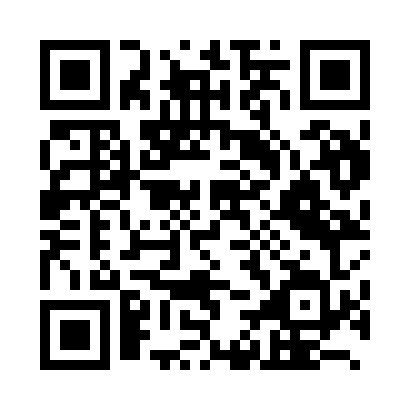 Prayer times for Tatsuno, JapanWed 1 May 2024 - Fri 31 May 2024High Latitude Method: NonePrayer Calculation Method: Muslim World LeagueAsar Calculation Method: ShafiPrayer times provided by https://www.salahtimes.comDateDayFajrSunriseDhuhrAsrMaghribIsha1Wed3:385:1111:593:436:478:152Thu3:365:1011:593:436:488:163Fri3:355:0911:593:436:498:174Sat3:345:0811:593:436:508:185Sun3:325:0711:593:436:508:196Mon3:315:0611:583:436:518:217Tue3:305:0511:583:436:528:228Wed3:285:0411:583:436:538:239Thu3:275:0411:583:446:548:2410Fri3:265:0311:583:446:548:2511Sat3:255:0211:583:446:558:2612Sun3:245:0111:583:446:568:2713Mon3:225:0011:583:446:578:2814Tue3:214:5911:583:446:578:2915Wed3:204:5911:583:446:588:3116Thu3:194:5811:583:446:598:3217Fri3:184:5711:583:447:008:3318Sat3:174:5611:583:457:018:3419Sun3:164:5611:583:457:018:3520Mon3:154:5511:583:457:028:3621Tue3:144:5511:583:457:038:3722Wed3:134:5411:593:457:038:3823Thu3:124:5311:593:457:048:3924Fri3:114:5311:593:457:058:4025Sat3:114:5211:593:467:068:4126Sun3:104:5211:593:467:068:4227Mon3:094:5111:593:467:078:4328Tue3:084:5111:593:467:088:4429Wed3:084:5111:593:467:088:4530Thu3:074:5011:593:467:098:4631Fri3:064:5012:003:477:108:47